ПРОЕКТ РЕШЕНИЯ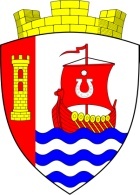 МУНИЦИПАЛЬНОЕ ОБРАЗОВАНИЕ«СВЕРДЛОВСКОЕ ГОРОДСКОЕ ПОСЕЛЕНИЕ»ВСЕВОЛОЖСКОГО МУНИЦИПАЛЬНОГО РАЙОНАЛЕНИНГРАДСКОЙ ОБЛАСТИСОВЕТ ДЕПУТАТОВРЕШЕНИЕ«	» 		 2017 года № _____	                      городской поселок имени СвердловаВ соответствии с Жилищным кодексом Российской Федерации, Федеральным законом от 21 декабря 2001 года № 178-ФЗ «О приватизации государственного и муниципального имущества», Федеральным законом от 6 октября 2003 года № 131-ФЗ «Об общих принципах организации местного самоуправления в Российской Федерации», решением совета депутатов муниципального образования «Свердловское городское поселение» Всеволожского муниципального района Ленинградской области от 31 августа 2016 года № 49 «Об утверждении Положения о приватизации муниципального имущества муниципального образования «Свердловское городское поселение» Всеволожского муниципального района Ленинградской области» и, учитывая, что предлагаемые для приватизации жилые дома не пригодны для постоянного проживания граждан (не отвечают установленным санитарным и техническим правилам и нормам, иным требованиям законодательства), руководствуясь Уставом муниципального образования «Свердловское городское поселение» Всеволожского муниципального района Ленинградской области, совет депутатов муниципального образования «Свердловское городское поселение» Всеволожского муниципального района Ленинградской области (далее также – совет депутатов) РЕШИЛ: Утвердить прогнозный план (программу) приватизации муниципального имущества муниципального образования «Свердловское городское поселение» Всеволожского муниципального района Ленинградской области на 2017 год (далее также – прогнозный план (программа) согласно приложению к настоящему решению. Администрации муниципального образования «Свердловское городское поселение» Всеволожского муниципального района Ленинградской области:обеспечить в установленном порядке реализацию прогнозного плана (программы);в соответствии с частью 1 статьи 28 Федерального закона от 21 декабря 2001 года № 178-ФЗ «О приватизации государственного и муниципального имущества» при реализации прогнозного плана (программы) муниципальное имущество, указанное в пунктах 1 и 2, 3 и 4, 5 и 6 раздела 2 прогнозного плана (программы), объединить в отдельные лоты соответственно.  Настоящее решение подлежит официальному опубликованию в газете «Всеволожские вести» (приложение «Невский берег») и размещению на официальном представительстве муниципального образования «Свердловское городское поселение» Всеволожского муниципального района Ленинградской области в информационно – телекоммуникационной сети «Интернет» по адресу: www.sverdlovo-adm.ru. Настоящее решение вступает в силу со дня его официального опубликования.Контроль за исполнением настоящего решения возложить на постоянную комиссию совета депутатов по экономическому развитию, бюджету, инвестициям и налогам. Глава МО «Свердловское городское поселение»                                      М.М. КузнецоваПриложениек решению совета депутатов МО«Свердловское городское поселение»от « ___ » _______ 2017 года   № ___   	Прогнозный план (программа) приватизации муниципального имущества муниципального образования «Свердловское городское поселение» Всеволожского муниципального района Ленинградской области на 2017 год Раздел 1. Основные направления реализации политики в сфере приватизации муниципального имущества муниципального образования «Свердловское городское поселение» Всеволожского муниципального района Ленинградской области в 2017 году.Прогнозный план (программа) приватизации муниципального имущества разработан в соответствии с Федеральным законом от 21 декабря 2001 года № 178-ФЗ «О приватизации государственного и муниципального имущества», исходя из принципов составления прогнозных планов (программ), предусмотренных законодательством Российской Федерации.Прогнозный план (программа) приватизации муниципального имущества муниципального образования «Свердловское городское поселение» Всеволожского муниципального района Ленинградской области является составной частью бюджета муниципального образования «Свердловское городское поселение» Всеволожского муниципального района Ленинградской области на 2017 год.Основными целями реализации прогнозного плана (программы) приватизации муниципального имущества муниципального образования «Свердловское городское поселение» Всеволожского муниципального района Ленинградской области на соответствующий период является повышение эффективности управления муниципальной собственностью, обеспечение планомерности процесса приватизации, обеспечение гласности и прозрачности при передаче прав в отношении муниципального имущества.Приватизация муниципального имущества направлена на решение следующих задач:а) реализация муниципального имущества, не задействованного в обеспечении осуществления функций и полномочий муниципального образования «Свердловское городское поселение» Всеволожского муниципального района Ленинградской области;б) оптимизация структуры муниципальной собственности муниципального образования «Свердловское городское поселение» Всеволожского муниципального района Ленинградской области;в) создание условий и стимулирование привлечения внебюджетных инвестиций в сектор экономики муниципального образования «Свердловское городское поселение» Всеволожского муниципального района Ленинградской области;г) увеличение доходов бюджета муниципального образования «Свердловское городское поселение» Всеволожского муниципального района Ленинградской области.Раздел 2. Муниципальное имущество муниципального образования «Свердловское городское поселение» Всеволожского муниципального района Ленинградской области, приватизация которого планируется в 2017 году.Перечень объектов недвижимого имущества, находящихся в муниципальной собственности муниципального образования «Свердловское городское поселение» Всеволожского муниципального района Ленинградской области:Раздел 3. Прогноз размеров поступлений в бюджет муниципального образования «Свердловское городское поселение» Всеволожского муниципального района Ленинградской области от продажи (реализации) недвижимого муниципального имущества.Размер ожидаемых поступлений в бюджет муниципального образования «Свердловское городское поселение» Всеволожского муниципального района Ленинградской области от реализации муниципального имущества, определяется на основании отчета независимого оценщика об определении рыночной стоимости, составленного в соответствии с законодательством Российской Федерации об оценочной деятельности.  Об утверждении прогнозного плана (программы) приватизации муниципального имущества муниципального образования «Свердловское городское поселение» Всеволожского муниципального района Ленинградской области на 2017 год № п/пНаименование имущества, характеристика объектаАдрес объектаСпособ приватизацииСрок приватизации1.Жилой дом (оставшаяся часть объекта 15%), 2-х этажный, общая площадь 249 кв. м., кадастровый номер 47:07:0602009:449Ленинградская область, Всеволожский район, г.п.им.Свердлова, мкрн. 1, ул.Ермаковская, д. 14Продажа на аукционе1-2 квартал 2017 года2.Земельный участок, категория земель: земли населенных пунктов, разрешенное использование: для эксплуатации жилого дома, общая площадь 1510 кв.м., кадастровый номер 47:07:0602010:101Ленинградская область, Всеволожский район, г.п.им.Свердлова, мкрн. 1, ул.Ермаковская, уч. 14Продажа на аукционе1-2 квартал 2017 года3.Многоквартирный жилой дом, 1-этажный, общая площадь 253,4 кв.м., кадастровый номер 47:07:0000000:81321Ленинградская область, Всеволожский район, г.п.им.Свердлова, мкрн. 1, ул.Ермаковская, д. 20Продажа на аукционе3-4 квартал 2017 года4.Земельный участок, категория земель: земли населенных пунктов, разрешенное использование: для эксплуатации многоквартирного жилого дома, общая площадь 2200 кв.м., кадастровый номер 47:07:0602010:102Ленинградская область, Всеволожский район, г.п.им.Свердлова, мкрн. 1, ул.Ермаковская, уч. 20Продажа на аукционе3-4 квартал 2017 года5.12 квартир, в двенадцати квартирном жилом доме, 2-этажный, общая площадь 812,6 кв. м., с кадастровыми номерами:- квартира № 1, общая площадь 43,4 кв.м., этаж 1, кадастровый номер 47:07:0231004:362;- квартира № 2, общая площадь 62,5 кв.м., этаж 1, кадастровый номер
47:07:0231004:363; - квартира № 3, общая площадь 74,6 кв. м., этаж 1, кадастровый номер
47:07:0231004:364; - квартира № 4, общая площадь 49,2 кв.м., этаж 2, кадастровый номер 47:07:0231004:368; - квартира № 5, общая площадь 63 кв.м., этаж 2, кадастровый номер
47:07:0231004:369; - квартира № 6, общая площадь 74,6 кв.м., этаж 2, кадастровый номер
47:07:0231004:370; - квартира № 7, общая площадь 74,6 кв.м., этаж 1, кадастровый номер
47:07:0231004:365; - квартира № 8, общая площадь 63,6 кв.м., этаж 1, кадастровый номер
47:07:0231004:366; - квартира № 9, общая площадь 47,3 кв.м., этаж 1, кадастровый номер
47:07:0231004:367; - квартира № 10, общая площадь 74,6 кв.м., этаж 2, кадастровый номер
47:07:0231004:371; - квартира № 11, общая площадь 63,6 кв.м., этаж 2, кадастровый номер
47:07:0231004:372; - квартира № 12, общая площадь 43,4 кв.м., этаж 2, кадастровый номер
47:07:0231004:373 Ленинградская область, Всеволожский район, пос. Красная Заря, д. 5Продажа на аукционе1-2 квартал 2017 года6.Земельный участок, категория земель: земли населенных пунктов, разрешенное использование: для эксплуатации многоквартирного жилого дома, общая площадь 2 422 кв.м., кадастровый номер 47:07:0601021:47 Ленинградская область, Всеволожский район,пос. Красная Заря, уч. 5Продажа на аукционе1-2 квартал 2017 года